Portfolio des languesComment commencer…*Visite le site web https://public.careercruising.com/fr/home/ Nom d’utilisateur: WorkroomsMot de passe: Careers*Clique sur «Log in to my plan» en haut à gauche de la page.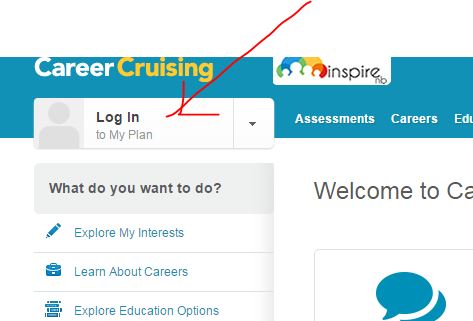 *Clique sur «Create my plan» à la droite.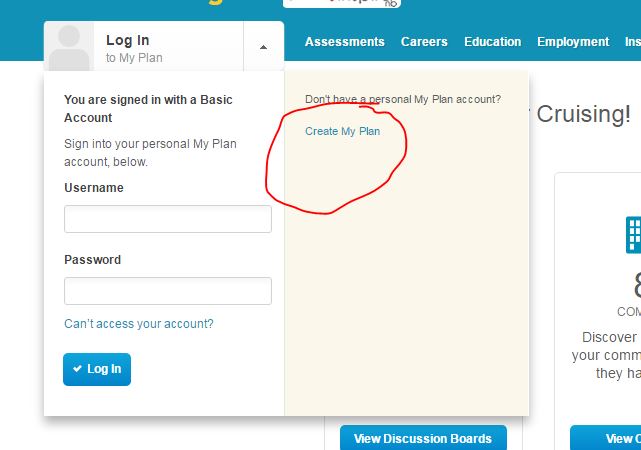 *Remplis l’information pour te créer un nouveau profil. N’oublie pas de changer la langue pour que ce soit Français.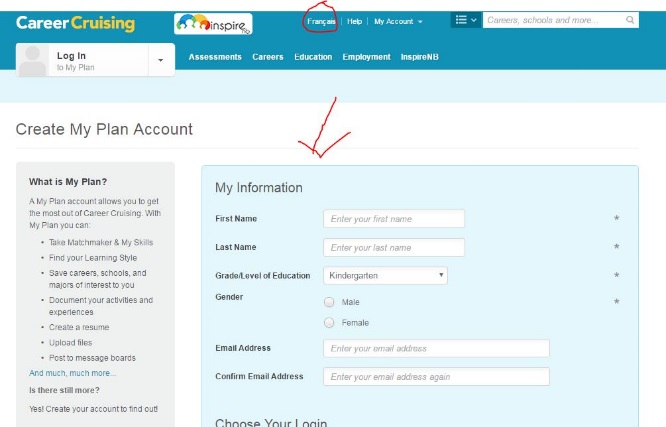 